       r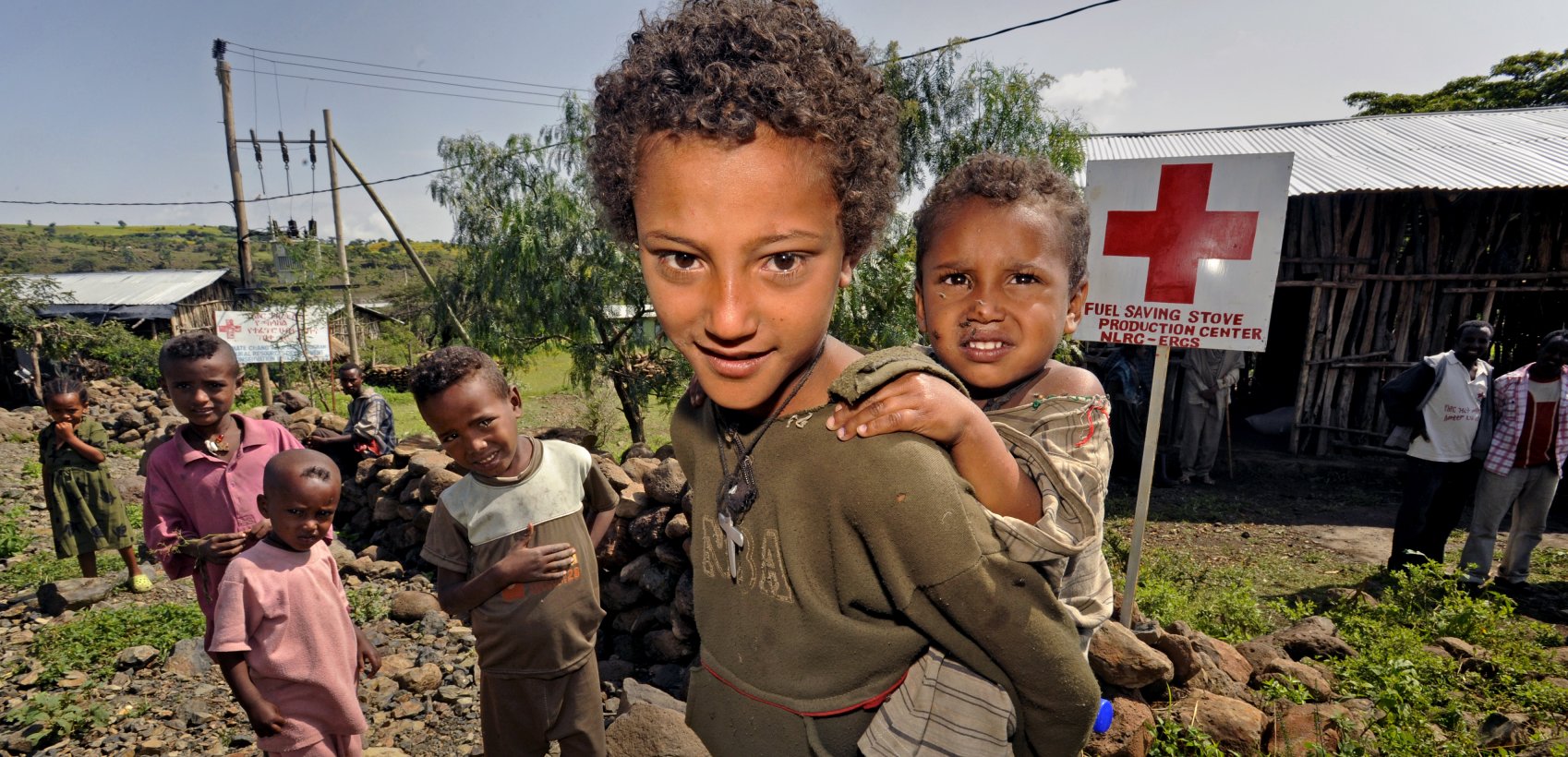 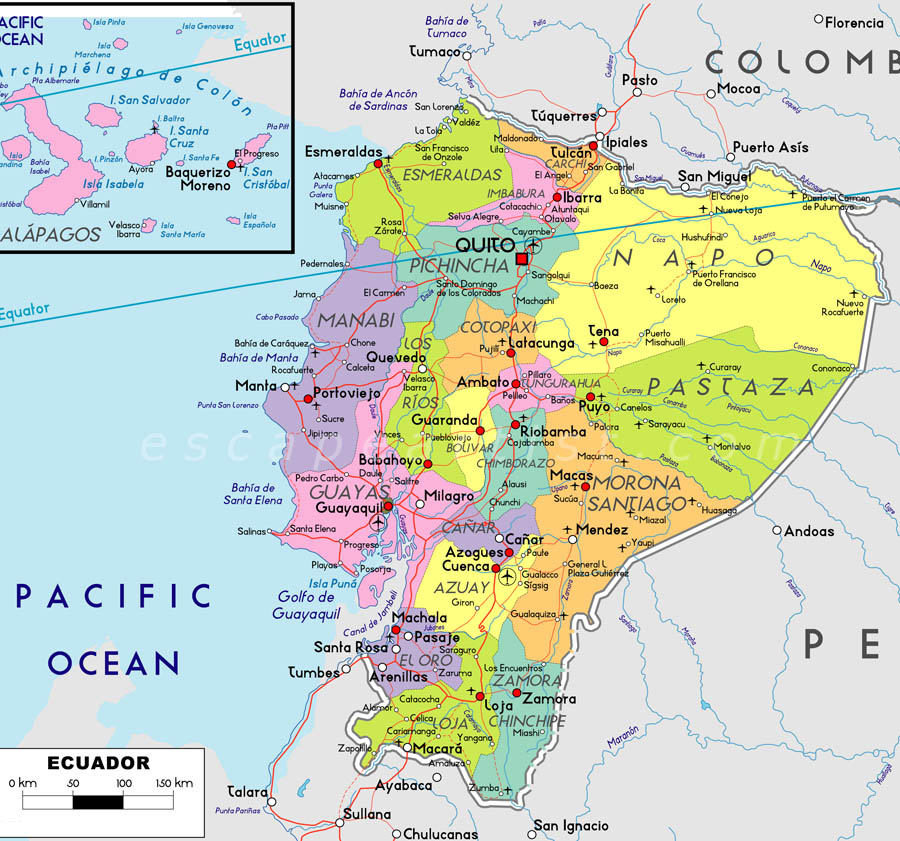 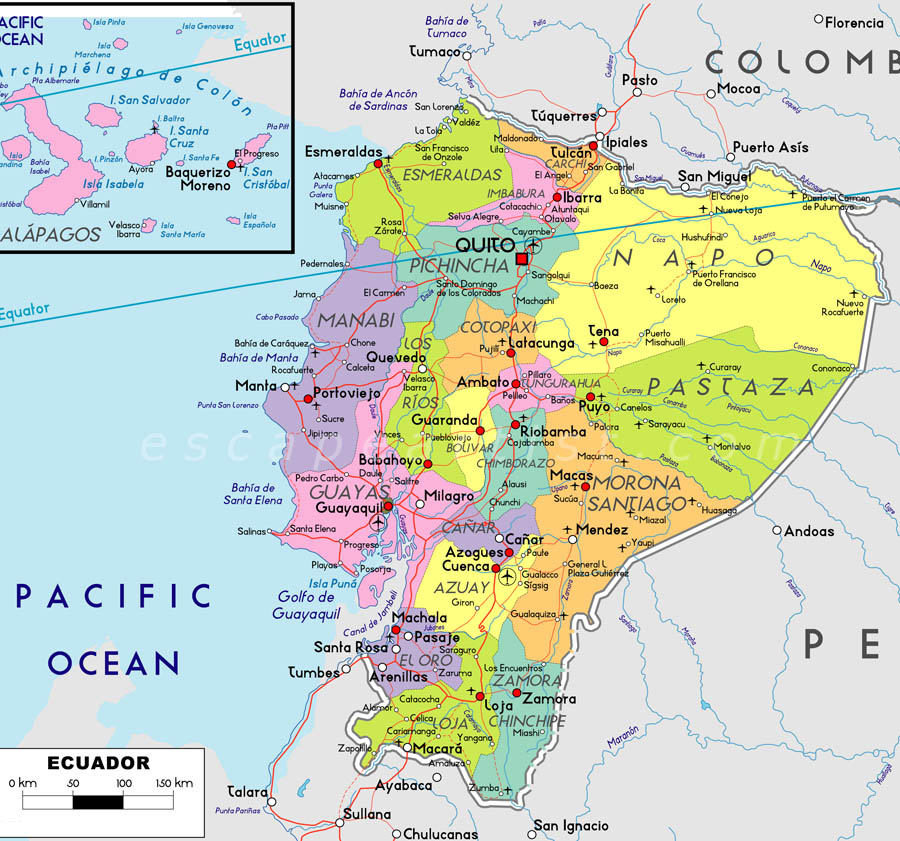 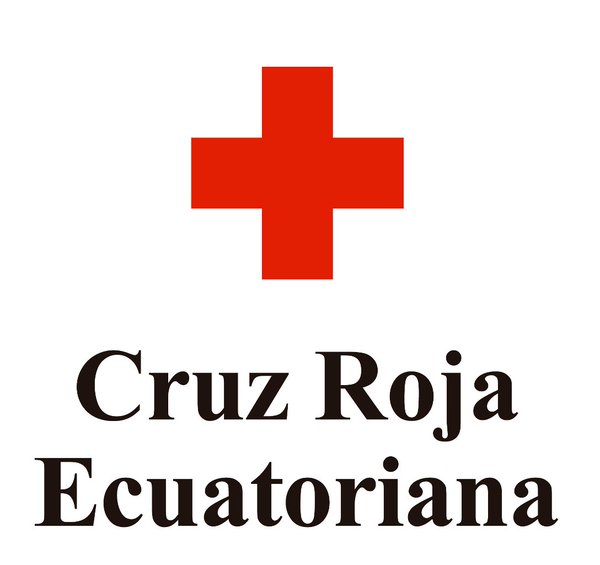 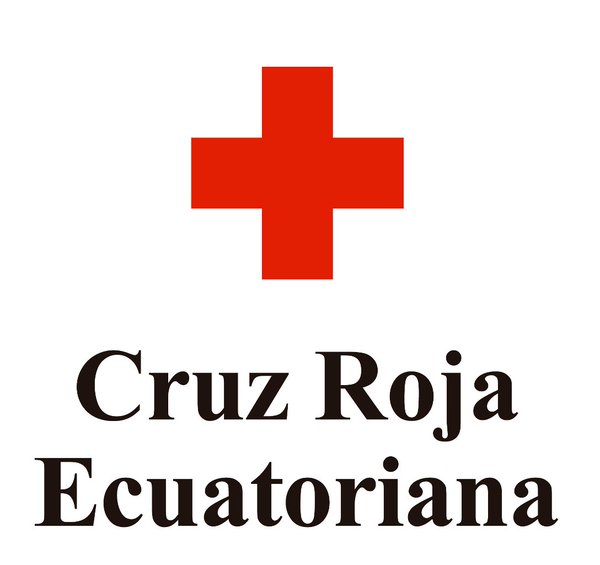 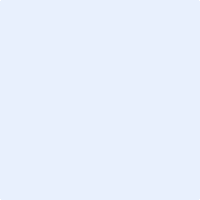 Nota: Resumir las condiciones previas necesarias para el desarrollo de la solución, en términos de capacidad, recursos, experiencias previas de la filial/SN que favorecieron la acción (pre-existentes o que requirieron desarrollarse).  
Mencionar cifras, planes de acción, tiempo de ejecución. Puede describirse la acción por pasos o por etapas. 
Características de los actores involucrados (edad, sexo). 
Cantidad de palabras esperadas: 220 o 240
 Nota: Podrá incluir información sobre los beneficios de la acción (cambios visibles obtenidos) para la institución y la comunidad (por ejemplo los siguientes no exhaustivos):Areas de la filial/SN involucradas en la acción (coordinación y enfoque integrado) Número de voluntarios involucrados en la acción (activos y nuevos).Número de beneficiarios directos e indirectosMejora de reconocimiento, posicionamiento e imagen institucionalIncremento de número de voluntarios / de voluntarios capacitadosCoordinación/acuerdos interinstitucionales Asistencia técnica de la academia o centros de investigaciónOrganización y preparación de la comunidad/institución Mejora de la economía local /de la productividad institucionalParticipación juvenil Mejoramiento de la consciencia y participación ciudadana Mejora de los procedimientos internos de la instituciónCambios en las regulaciones locales a favor de la población vulnerable Mejora de la acción a través del uso de nuevas tecnologías o soluciones de innovación Mejora de las técnicas de aprendizaje y gestión del conocimiento en la filial/SN Cantidad de palabras esperadas: 220 o 240Recomendaciones para otras Sociedades Nacionales
Lecciones aprendidas, que harían de forma diferente y que harían de la misma      forma. 
Como se corrigieron las cosas que no iban bien
Señalar los factores que ellos aprovecharon y que tienen en común con las otras SN. Por ejemplo, actividades de alto impacto a bajo costo fácilmente replicables, grupo de voluntarios de diversas edades (niños, jóvenes, adultos, seniors), redes sociales y medios
Como realizarse para ser replicado Cantidad de palabras esperadas: 150 0 160